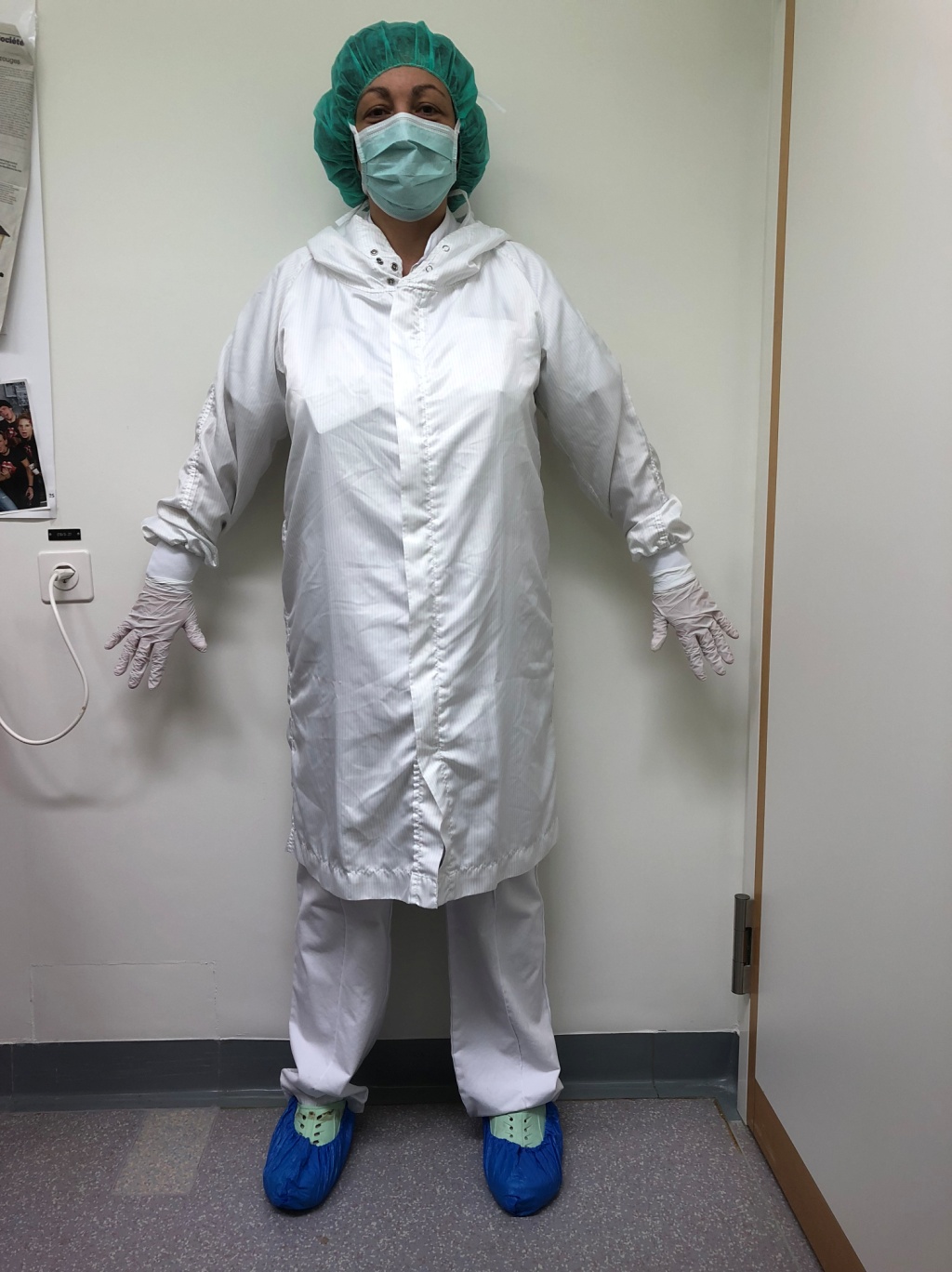 Entrer en salleN°Elément1Charlotte2Masque3Surblouse jetable ou lavable4Gants jetables non stériles5Habit d’hôpital6Chaussures dédiées7Surchaussures jetablesMontres, BijouxDéposerMainsLaver de façon hygiéniqueHabits PersonnelsChanger pour habits d’hôpitalChaussuresChanger pour sabots plastiques dédiésCharlotte	Enfiler et ajusterSurblouse EnfilerSurchaussuresMettre en passant la ligneGants jetables non stérilesEnfiler après désinfection des mains (éthanol 70% ou solution hydro-alcoolique)TenueVérifier avec photographie